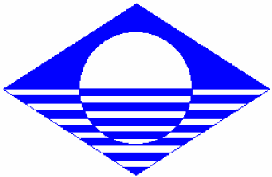 德明財經科技大學學生校外實習合約書中華民國104年9月2日